Если вы подозреваете, что кто-то хочет воспользоваться вашей ситуацией, вы можете бесплатно обратиться XXXX к консультантам по следующим телефонам:XX  Tel.:							XX Tel.:XX Tel.:							XX Tel.: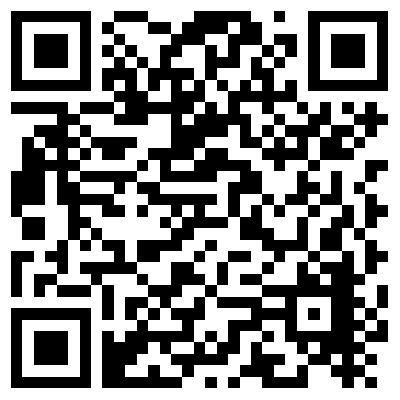 Консультационные центры в других регионах Германии: https://www.kok-gegen-menschenhandel.de/der-kok/fachberatungsstellensuche    RU           Если вы подозреваете, что кто-то хочет воспользоваться вашей ситуацией, вы можете бесплатно обратиться XXXX к консультантам по следующим телефонам:XX  Tel.:							XX Tel.:XX Tel.:							XX Tel.:Консультационные центры в других регионах Германии: https://www.kok-gegen-menschenhandel.de/der-kok/fachberatungsstellensuche    RU           Если вы подозреваете, что кто-то хочет воспользоваться вашей ситуацией, вы можете бесплатно обратиться XXXX к консультантам по следующим телефонам:XX  Tel.:							XX Tel.:XX Tel.:							XX Tel.:Консультационные центры в других регионах Германии: https://www.kok-gegen-menschenhandel.de/der-kok/fachberatungsstellensuche         					RU      Если вы подозреваете, что кто-то хочет воспользоваться вашей ситуацией, вы можете бесплатно обратиться XXXX к консультантам по следующим телефонам:XX  Tel.:							XX Tel.:XX Tel.:							XX Tel.:Консультационные центры в других регионах Германии: https://www.kok-gegen-menschenhandel.de/der-kok/fachberatungsstellensuche         					RU  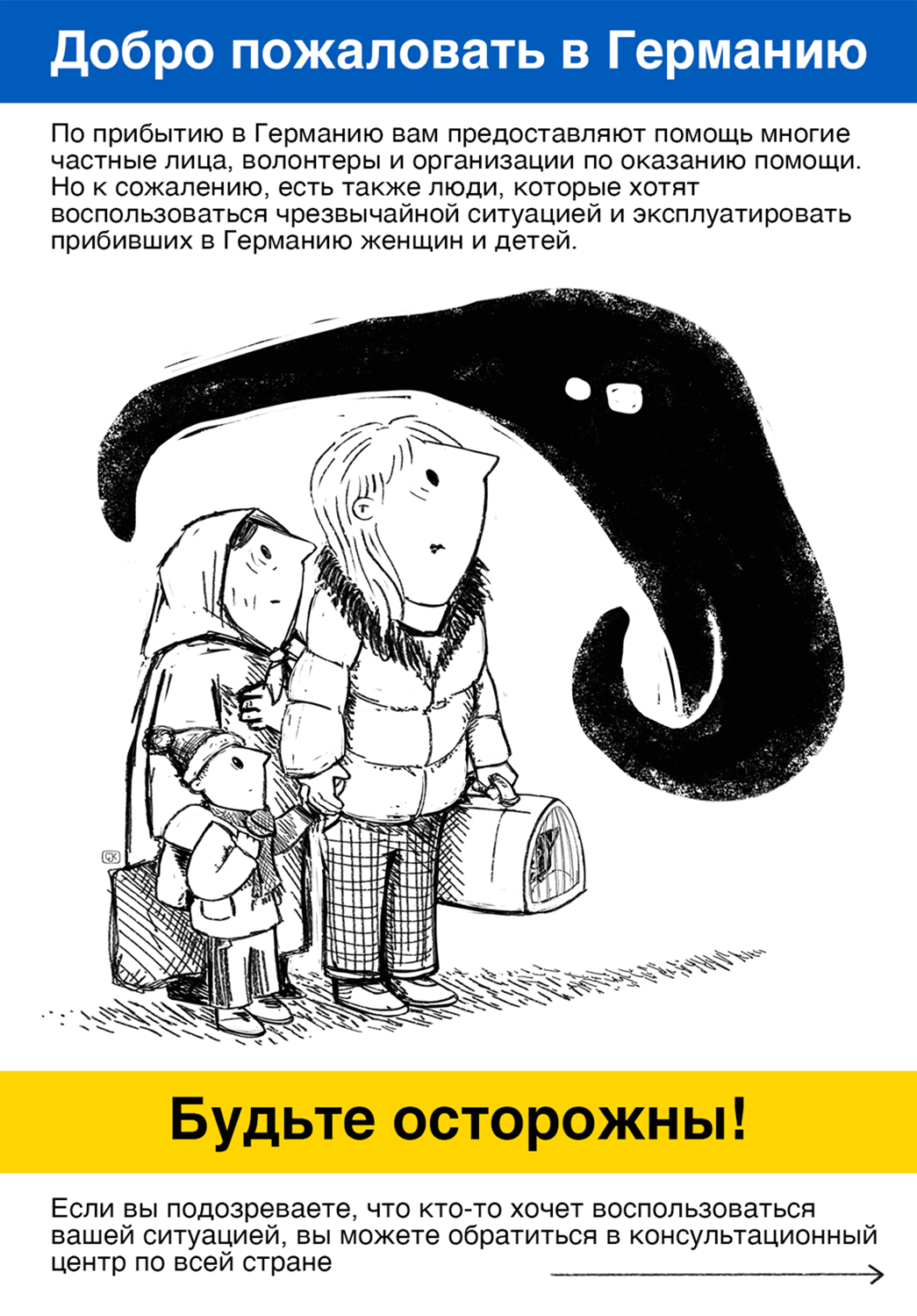 